Приложение 4Кодовая таблица к конкурсу «Пляшущие человечки»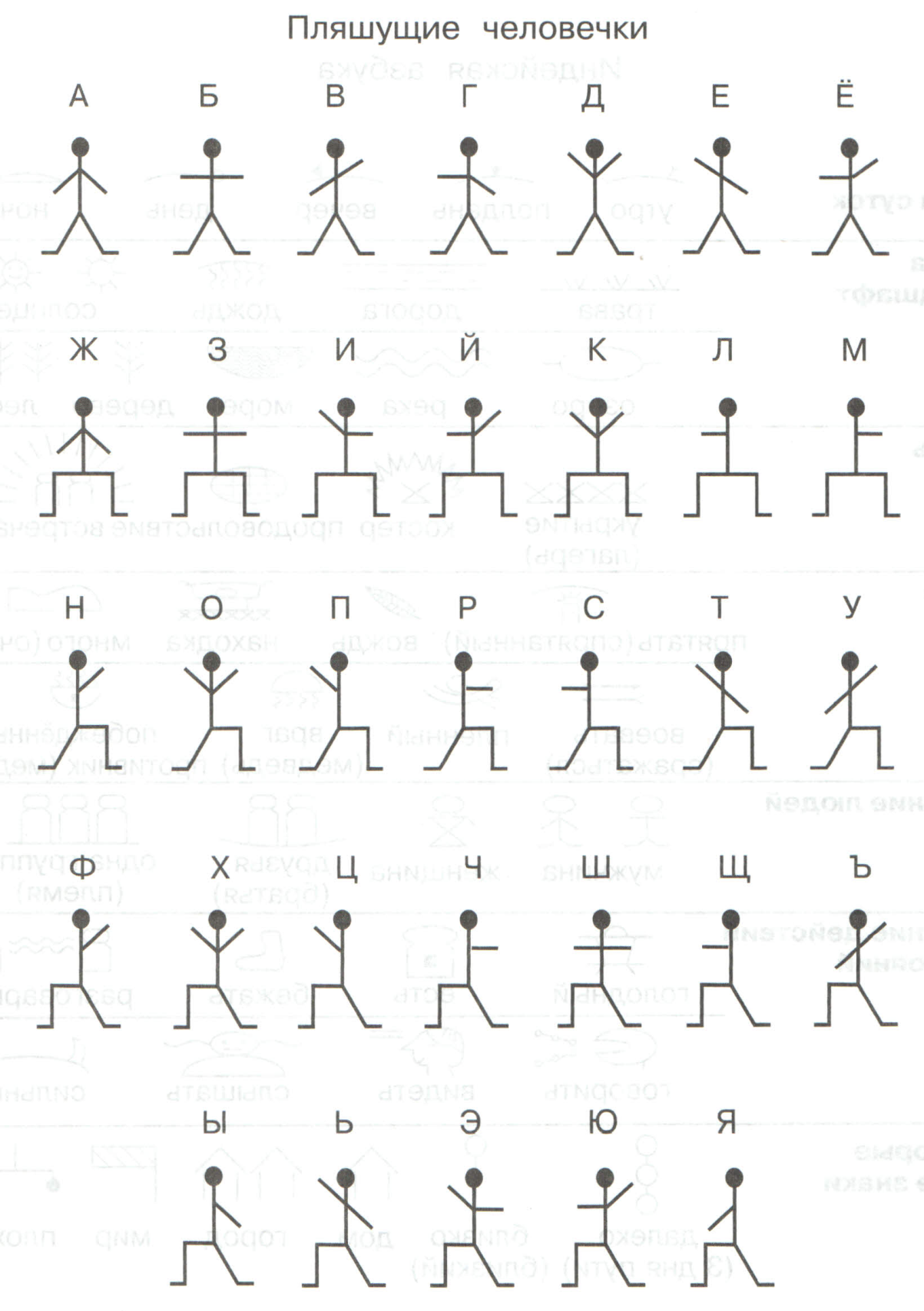 Карточки со знаками для конкурса «Пляшущие человечки»Буква «З»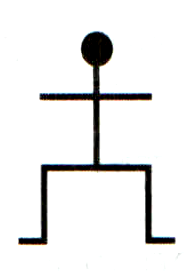 Буква «Н»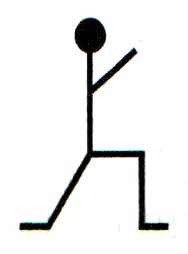 Буква «А»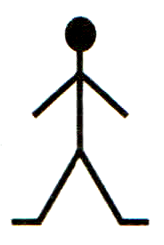 Буква «К»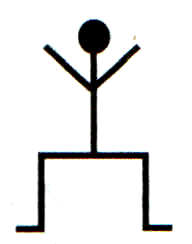 